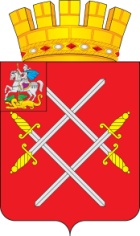 СОВЕТ ДЕПУТАТОВ РУЗСКОГО ГОРОДСКОГО ОКРУГАМОСКОВСКОЙ ОБЛАСТИРЕШЕНИЕот «_28___»_____марта_____2018_г.  №_204/20_О принятии Порядка размещения сведений о доходах, расходах, об имуществе и обязательствах имущественного характера лиц, замещающих муниципальные должности в органах местного самоуправления Рузского городского округа Московской области, муниципальных служащих органов Рузского городского округа Московской области и членов их семей на официальном сайте Рузского городского округа Московской области и предоставления этих сведений средствам массовой информации для опубликованияРассмотрев документы, предоставленные Главой Рузского городского округа Московской области, в соответствии с Федеральным законом от 02.03.2007 г. № 25-ФЗ "О муниципальной службе в Российской Федерации", Федеральным законом от 25.12.2008 г. № 273-ФЗ "О противодействии коррупции", Федеральным законом от 03.12.2012 г. № 230-ФЗ "О контроле за соответствием расходов лиц, замещающих государственные должности, и иных лиц их доходам", Указом Президента Российской Федерации от 08.07.2013 г. № 613 "Вопросы противодействия коррупции", Законом Московской области от 24.07.2007 г. № 137/2007-ОЗ "О муниципальной службе в Московской области", руководствуясь Уставом Рузского городского округа Московской области, а также решением Совета депутатов Рузского городского округа Московской области от 03.05.2017 г. № 25/4 "О правопреемстве органов местного самоуправления Рузского городского округа Московской области",Совет депутатов Рузского городского округа Московской области РЕШИЛ:Принять Порядок размещения сведений о доходах, расходах, об имуществе и обязательствах имущественного характера лиц, замещающих муниципальные должности в органах местного самоуправления Рузского городского округа Московской области, муниципальных служащих органов местного самоуправления Рузского городского округа Московской области и членов их семей на официальном сайте Рузского городского округа Московской области и предоставления этих сведений средствам массовой информации для опубликования (прилагается).Признать утратившим силу Порядок размещения сведений о доходах, расходах, об имуществе и обязательствах имущественного характера лиц, замещающих муниципальные должности в органах местного самоуправления, и муниципальных служащих Рузского муниципального района Московской области, членов их семей на официальном сайте Рузского муниципального района Московской области и предоставления этих сведений средствам массовой информации для опубликования, принятый решением Совета депутатов Рузского муниципального района от 25.03.2015 г. № 162/25.Направить настоящее решение в Администрацию Рузского городского округа Московской области и в Контрольно-счетную палату Рузского городского округа Московской области для руководства.Опубликовать настоящее решение в газете «Красное знамя» и разместить на официальном сайте Рузского городского округа Московской области в сети «Интернет».Настоящее решение вступает в силу на следующий день после его официального опубликования.Глава Рузского городского округа                                                       Председатель Совета депутатов                       Московской области                                                             Рузского городского округа	                                                                                                                        Московской области________________ М.В. Тарханов                                                       _____________ С.Б. МакаревичПринятрешением Совета депутатовРузского городского округаМосковской областиот "28" марта 2018 года № 204/20Порядок размещения сведений о доходах, расходах, об имуществе и обязательствах имущественного характера лиц, замещающих муниципальные должности в органах местного самоуправления Рузского городского округа Московской области, муниципальных служащих органов местного самоуправления Рузского городского округа Московской области и членов их семей на официальном сайте Рузского городского округа Московской области и предоставления этих сведений средствам массовой информации для опубликования1. Настоящий Порядок размещения сведений о доходах, расходах, об имуществе и обязательствах имущественного характера лиц, замещающих муниципальные должности в органах местного самоуправления Рузского городского округа Московской области, муниципальных служащих органов местного самоуправления Рузского городского округа Московской области и членов их семей на официальном сайте Рузского городского округа Московской области и предоставления этих сведений средствам массовой информации для опубликования (далее - Порядок) разработан в соответствии с Федеральным законом от 02.03.2007 г. № 25-ФЗ "О муниципальной службе в Российской Федерации"; Федеральным законом от 25.12.2008 г. № 273-ФЗ "О противодействии коррупции"; Федеральным законом от 03.12.2012 г. № 230-ФЗ "О контроле за соответствием расходов лиц, замещающих государственные должности, и иных лиц их доходам", Указом Президента Российской Федерации от 08.07.2013 г. № 613 "Вопросы противодействия коррупции", Законом Московской области от 24.07.2007 г. № 137/2007-ОЗ "О муниципальной службе в Московской области" и устанавливает обязанность Администрации Рузского городского округа Московской области по размещению сведений о доходах, расходах, об имуществе и обязательствах имущественного характера лиц, замещающих муниципальные должности в органах местного самоуправления Рузского городского округа Московской области и муниципальных служащих органов местного самоуправления Рузского городского округа Московской области (далее - лица, замещающие муниципальные должности, и муниципальные служащие), их супругов и несовершеннолетних детей на официальном сайте Рузского городского округа Московской области в информационно-телекоммуникационной сети общего пользования "Интернет" (далее - официальный сайт), а также по предоставлению этих сведений средствам массовой информации для опубликования в связи с их запросами.2. На официальных сайтах размещаются и средствам массовой информации предоставляются для опубликования следующие сведения о доходах, расходах, об имуществе и обязательствах имущественного характера лиц, замещающих муниципальные должности и муниципальных служащих, для которых представление таких сведений представителю нанимателя (работодателю) является обязательным, а также сведения о доходах, расходах, об имуществе и обязательствах имущественного характера их супруг (супругов) и несовершеннолетних детей (далее - сведения):а) перечень объектов недвижимого имущества, принадлежащих лицу, замещающему муниципальную должность, либо муниципальному служащему, его супруге (супругу) и несовершеннолетним детям на праве собственности или находящихся в их пользовании, с указанием вида, площади и страны расположения каждого из таких объектов;б) перечень транспортных средств с указанием вида и марки, принадлежащих на праве собственности лицу, замещающему муниципальную должность, либо муниципальному служащему, его супруге (супругу) и несовершеннолетним детям;в) декларированный годовой доход лица, замещающего муниципальную должность, либо муниципального служащего, его супруги (супруга) и несовершеннолетних детей;г) сведения об источниках получения средств, за счет которых совершены сделки по приобретению земельного участка, иного объекта недвижимого имущества, транспортного средства, ценных бумаг, долей участия, паев в уставных (складочных) капиталах организаций, если общая сумма таких сделок превышает общий доход лица, замещающего муниципальную должность, либо муниципального служащего и его супруги (супруга) за три последних года, предшествующих отчетному периоду.Сведения, указанные в подпунктах «а» - «в» настоящего пункта, размещаются по форме согласно приложению № 1 к настоящему Порядку.Сведения, указанные в подпункте «г» настоящего пункта, размещаются по форме согласно приложению № 2 к настоящему Порядку.3. В размещаемых на официальных сайтах и предоставляемых средствам массовой информации для опубликования сведениях запрещается указывать:а) иные сведения (кроме указанных в пункте 2 настоящего Порядка) о доходах лица, замещающего муниципальную должность, либо муниципального служащего, его супруги (супруга) и несовершеннолетних детей, об имуществе, принадлежащем на праве собственности названным лицам, и об их обязательствах имущественного характера;б) персональные данные супруги (супруга), детей и иных членов семьи лица, замещающего муниципальную должность, либо муниципального служащего;в) данные, позволяющие определить место жительства, почтовый адрес, телефон и иные индивидуальные средства коммуникации лица, замещающего муниципальную должность, либо муниципального служащего, его супруги (супруга), детей и иных членов семьи;г) данные, позволяющие определить местонахождение объектов недвижимого имущества, принадлежащих лицу, замещающему муниципальную должность, либо муниципальному служащему, его супруге (супругу), детям, иным членам семьи на праве собственности или находящихся в их пользовании;д) информацию, отнесенную к государственной тайне или являющуюся конфиденциальной.4. Сведения, указанные в пункте 2 настоящего Порядка, за весь период замещения должностей, замещение которых влечет за собой размещение таких сведений, находятся на официальном сайте Рузского городского округа Московской области и ежегодно обновляются в течение 14 рабочих дней со дня истечения срока, установленного для их подачи.5. Размещение на официальном сайте сведений о доходах, расходах, об имуществе и обязательствах имущественного характера, указанных в пункте 2 настоящего Порядка, представленных лицами, замещающими муниципальные должности, и муниципальными служащими обеспечивается Администрацией Рузского городского округа Московской области. Непосредственное исполнение указанных функций обеспечивает кадровая служба (ее работники) Администрации Рузского городского округа Московской области или иные должностные лица Администрации Рузского городского округа Московской области, уполномоченные на то Главой Рузского городского округа Московской области.6. При поступлении запроса от средств массовой информации Администрация Рузского городского округа:а) в течение трех рабочих дней со дня поступления запроса сообщает о нем лицу, замещающему муниципальную должность либо муниципальному служащему, в отношении которого поступил запрос;б) в течение семи рабочих дней со дня поступления запроса обеспечивает предоставление сведений, указанных в пункте 2 настоящего Порядка, в том случае, если запрашиваемые сведения отсутствуют на официальном сайте Рузского городского округа Московской области.7. Лица, обеспечивающие размещение сведений на официальном сайте Рузского городского округа Московской области и их представление средствам массовой информации для опубликования, несут в соответствии с законодательством Российской Федерации ответственность за несоблюдение настоящего Порядка, а также за разглашение сведений, отнесенных к государственной тайне или являющихся конфиденциальными.Приложение № 1к Порядку размещения сведений о доходах, расходах, об имуществе и обязательствах имущественного характера лиц, замещающих муниципальные должности в органах местного самоуправления Рузского городского округа Московской области, муниципальных служащих органов местного самоуправления Рузского городского округа Московской области и членов их семей на официальном сайте Рузского городского округа Московской области и предоставления этих сведений средствам массовой информации для опубликования СВЕДЕНИЯо доходах, об имуществе и обязательствах имущественного характера лиц, замещающих муниципальные должности, муниципальных служащих и членов их семей с 1 января по 31 декабря 20____года для размещения на официальном сайте Рузского городского округа Московской области и предоставления этих сведений средствам массовой информации для опубликованияДостоверность и полноту настоящих сведений подтверждаю.    "__" ________ 20__ года __________________________________________ ______________                                                               (фамилия, имя, отчество лица, представившего сведения)                         (подпись)    "__" ________ 20__ года ______________________________________ ______________                                                       (фамилия, имя, отчество лица, принявшего сведения)          (подпись)	--------------------------------<*> Указываются только фамилия, имя, отчество лица, представившего сведения. Фамилия, имя, отчество супруги (супруга) и несовершеннолетних детей не указываются.<**> Указывается должность лица, представившего сведения.<***> Указывается, например, жилой дом, земельный участок, квартира и т.д.<****> Указывается Россия или иная страна (государство).Приложение № 2к Порядку размещения сведений о доходах, расходах, об имуществе и обязательствах имущественного характера лиц, замещающих муниципальные должности в органах местного самоуправления Рузского городского округа Московской области, муниципальных служащих органов местного самоуправления Рузского городского округа Московской области и членов их семей на официальном сайте Рузского городского округа Московской области и предоставления этих сведений средствам массовой информации для опубликования СВЕДЕНИЯоб источниках получения средств, за счет которых совершены сделкипо приобретению земельного участка, иного объекта недвижимости,транспортного средства, ценных бумаг, долей участия,паев в уставных (складочных) капиталах организацийза период с 1 января по 31 декабря 20__ года_______________________________________________________________(фамилия, имя, отчество лица, представившего сведения)Достоверность и полноту настоящих сведений подтверждаю.    "__" ________ 20__ года _________________________________________ ______________                                                       фамилия, имя, отчество лица, представившего сведения)       (подпись)    "__" ________ 20__ года _______________________________________ ______________                                                          (фамилия, имя, отчество лица, принявшего сведения)          (подпись)Фамилия, имя, отчество лица, представившего сведения <*>Должность лица, представившего сведения <**>Декларированный годовой доход за 20__ год (руб.)Перечень объектов недвижимого имущества и транспортных средств, принадлежащих на праве собственностиПеречень объектов недвижимого имущества и транспортных средств, принадлежащих на праве собственностиПеречень объектов недвижимого имущества и транспортных средств, принадлежащих на праве собственностиПеречень объектов недвижимого имущества и транспортных средств, принадлежащих на праве собственностиПеречень объектов недвижимого имущества, находящихся в пользованииПеречень объектов недвижимого имущества, находящихся в пользованииПеречень объектов недвижимого имущества, находящихся в пользованииФамилия, имя, отчество лица, представившего сведения <*>Должность лица, представившего сведения <**>Декларированный годовой доход за 20__ год (руб.)вид объектов недвижимого имущества <***>площадь (кв. м)страна расположения <****>транспортные средства (вид, марка)вид объектов недвижимого имуществаплощадь (кв. м)страна расположения <****>Супруга (супруг)Несовершеннолетний ребенок (сын или дочь)Лицо, совершившее сделку <*>Предмет сделкиСумма сделки (тыс. руб.)Сведения об источниках получения средств, за счет которых совершена сделкаЛицо, представившее сведенияСупруг (супруга) <**>Несовершеннолетний ребенок (сын или дочь) <**>